Адалдық дүкені11.10.2023 күні Мектеп  президенті Сапар Сабина 1-4 сынып оқушыларына  адалдық дүкенін таныстырып өтті.  Оқушылар өздеріне қажетті заттарды алып, алынған тауар үшін ақшаны кассалық жәшікке қалдырып, есеп айырысады. Яғни, дүкенде сатушы жоқ, затты сатып алушылар өз-өздеріне қызмет көрсететін болады. Мұндай дүкендерді енгізу жастардың жағымды моральдық қасиеттерін, соның ішінде ішкі парасаттылық пен адалдықты тәрбиелеуге бағытталған. #uo_krg
@orken.media
@balkhashtv
@severnoe_pribalkhashe_news
@balqash_oniri_gazeti
@balqash_qalasy_akimdigi
@umckrg
@balqash_qalasy_bilim_bolimi11.10.2023 президент школы Сапар Сабина ввела магазин лояльности для учащихся 1-4 классов. Студенты берут необходимые им вещи, оставляют деньги за полученные товары в кассе и оплачивают счет. То есть в магазине нет продавца, покупатели товаров будут обслуживать сами себя. Внедрение таких магазинов направлено на привитие молодежи положительных моральных качеств, в том числе внутреннего благоразумия и честности.#uo_krg
@orken.media
@balkhashtv
@severnoe_pribalkhashe_news
@balqash_oniri_gazeti
@balqash_qalasy_akimdigi
@umckrg
@balqash_qalasy_bilim_bolimi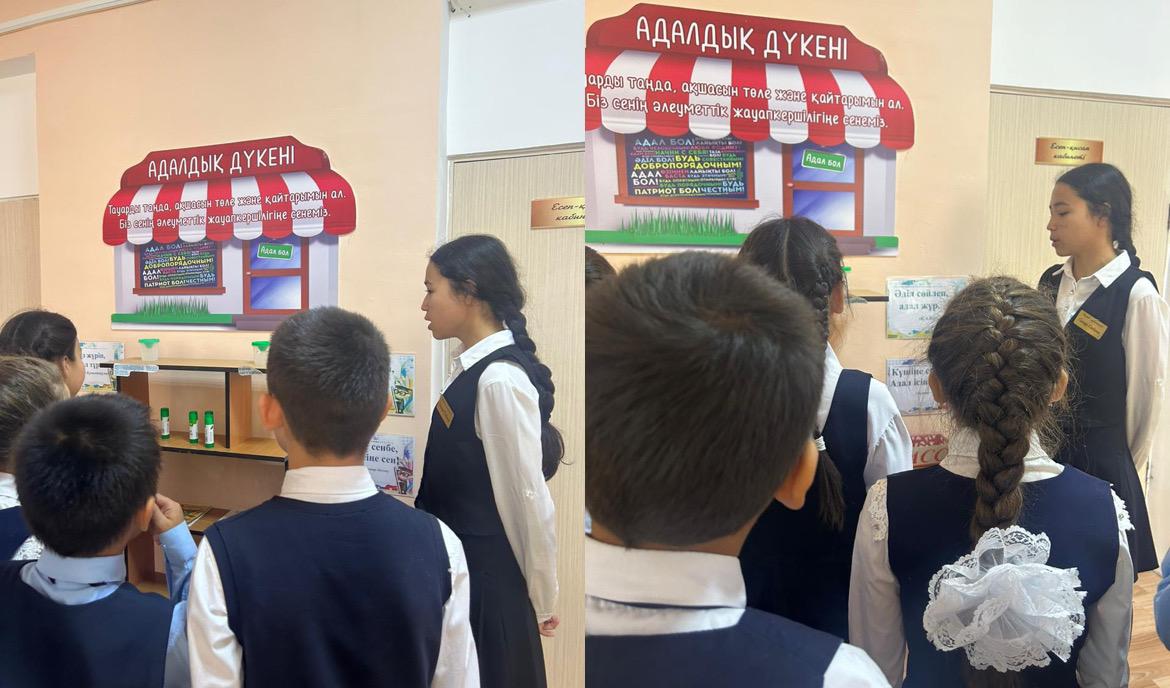 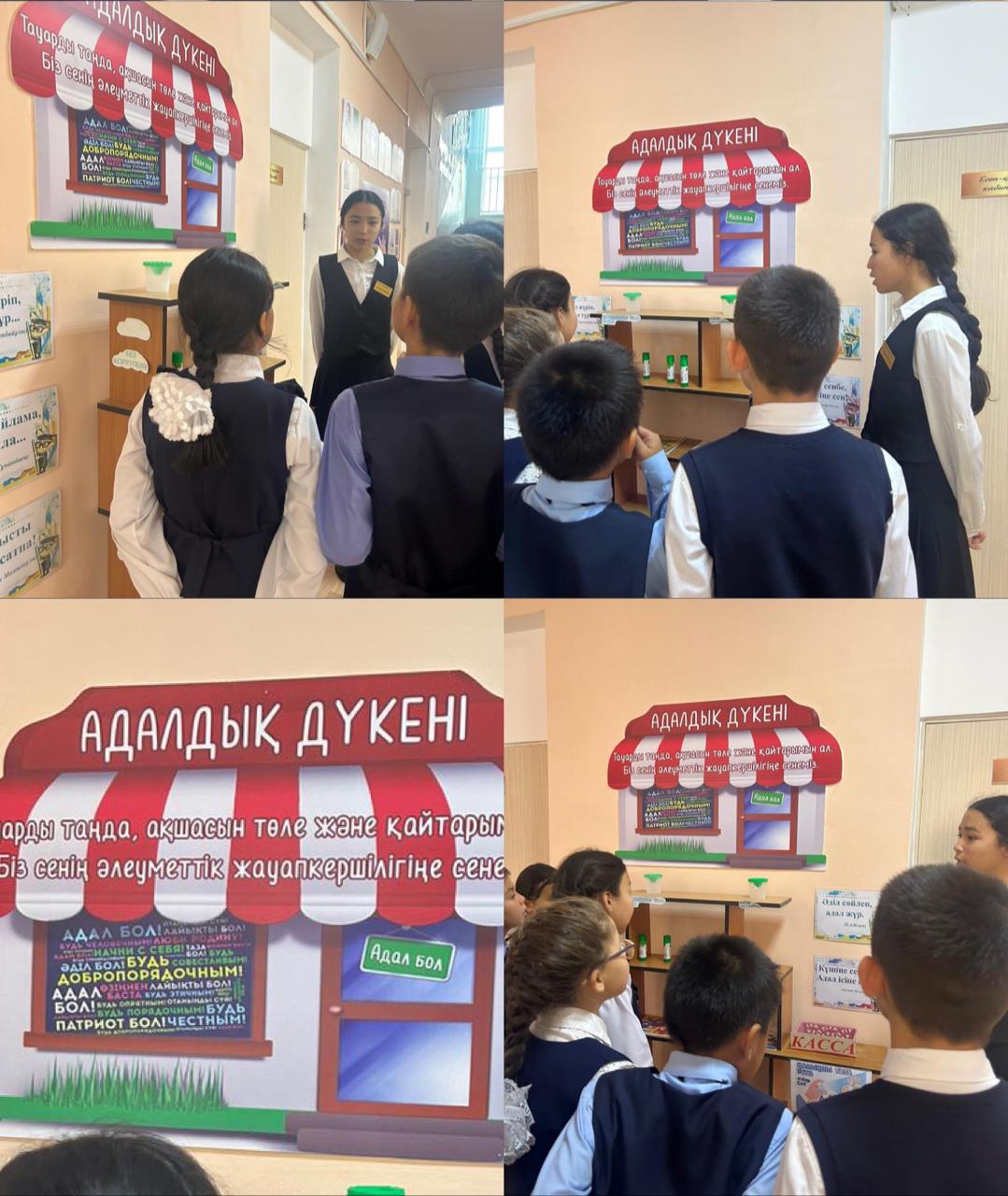 